論文種別標題　標題　標題　標題　標題　標題　標題　標題　標題　標題　標題　標題　標題　標題副題　副題　副題　副題　副題　副題　副題著者1，著者2,31所属機関2所属機関3所属機関要約要約　要約　要約　要約　要約　要約　要約　要約　要約　要約　要約　要約　要約　要約　要約　要約　要約　要約　要約　要約　要約　要約　要約　要約。キーワード：キーワード1，キーワード2，キーワード3，キーワード4，キーワード5，キーワード6Title Title Title Title Title Title Title Title Title Title Title Title Title Title TitleSubTitle SubTitle SubTitle SubTitle SubTitle SubTitleAuthor1, Author2,31Affiliation2Affiliation3AffiliationAbstractAbstract Abstract Abstract Abstract Abstract Abstract Abstract Abstract Abstract Abstract Abstract Abstract Abstract Abstract Abstract Abstract AbstractAbstract Abstract Abstract Abstract Abstract Abstract AbstractKeywords: Keyword1, Keyword2, Keyword3, Keyword4 Keyword5, Keyword6, Keyword7, Keyword8, Keyword91. SectionBodyText BodyText BodyText BodyText BodyText BodyText BodyText BodyText BodyText BodyText BodyText BodyText BodyText BodyText.Quote Quote Quote Quote Quote Quote Quote Quote Quote Quote Quote Quote Quote Quote Quote Quote Quote Quote Quote Quote Quote Quote Quote Quote Quote Quote Quote Quote Quote Quote Quote Quote Quote Quote Quote Quote.2. Section2. 1 SubsectionBodyText BodyText BodyText BodyText BodyText BodyText BodyText BodyText BodyText BodyText BodyText BodyText BodyText BodyText BodyText BodyText BodyText BodyText.BodyText BodyText BodyText BodyText BodyText BodyText BodyText BodyText BodyText BodyText BodyText BodyText BodyText BodyText BodyText BodyText BodyText bodyText [1,2,3].・List List List List List List List List List List List・List List List List List List List List List List2. 2 Subsection2. 2. 1 Subsubsection(1) SubsubsubsectionBodyText BodyText BodyText BodyText BodyText BodyText BodyText BodyText BodyText BodyText BodyText BodyText BodyText BodyText BodyText BodyText BodyText BodyText Equation(1).BodyText BodyText BodyText BodyText BodyText(Figure 1).Figure1: Figure CaptionSource: File type JPEG, PNG, GIFBodyText BodyText BodyText BodyText BodyText BodyText BodyText BodyText BodyText BodyText(Table 1).Table 1: Table CaptionTable FootnoteAcknowledgmentsAcknowledgments Acknowledgments Acknowledgments Acknowledgments Acknowledgments Acknowledgments Acknowledgments Acknowledgments.ReferencesCronbach, L. J. (1951). Coefficient alpha and the internal structure of tests. Psychometrika, 16, 297-334.Linn, R. L. (Ed.). (1989). Educational measurement (3rd ed.). New York: American Council on Education and Macmillan.Lord, F. M., & Novick. M. R. (1989). Statistical theories of mental test scores. Reading, MA: Addison Wesley.(1)ABCDE123F456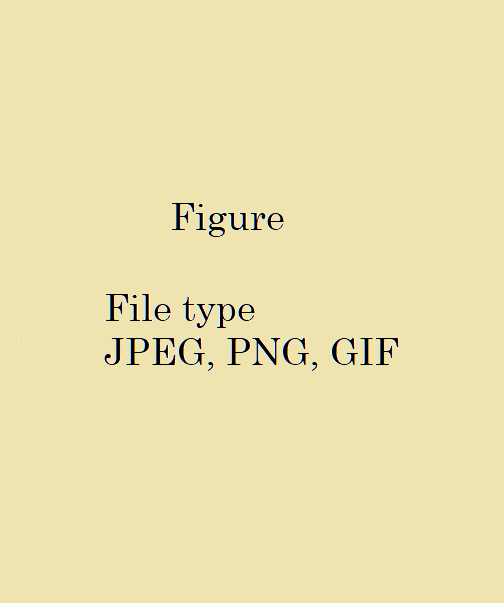 